    Note 1 : please after filling  form , sent  to info@esyekta.com      Note 2 : Only prepaid orders can be checked.  ORDER CODE : PRO-PETROPRODUCTSPRODUCTSPRODUCTSPRODUCTSPRODUCTS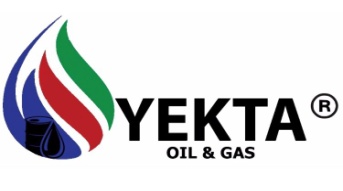 ORDER  NO:PRODUCTSPRODUCTSPRODUCTSPRODUCTSPRODUCTSORDER  DATE:PETROLEUM  PRODUCTS PETROLEUM  PRODUCTS PETROLEUM  PRODUCTS PETROLEUM  PRODUCTS PETROLEUM  PRODUCTS ORDER  DATE:Gases                                                               Gases                                                               Gases                                                               Gasoline                                                       Gasoline                                                       Gasoline                                                       Gasoline                                                       Kerosine                                                          Kerosine                                                          Kerosine                                                          Diesel (Gasoil)                                             Diesel (Gasoil)                                             Diesel (Gasoil)                                             Diesel (Gasoil)                                             Base Oil                                                           Base Oil                                                           Base Oil                                                           Fuel Oil                                                         Fuel Oil                                                         Fuel Oil                                                         Fuel Oil                                                         Bitumen                                                          Bitumen                                                          Bitumen                                                          Prepayment :                                  agree                                                             Prepayment :                                  agree                                                             Prepayment :                                  agree                                                             Prepayment :                                  agree                                                             Amount  (KG):                                                    Amount  (KG):                                                    Amount  (KG):                                                    Container:                                         Drum                                                                                        Bulk Container:                                         Drum                                                                                        Bulk Container:                                         Drum                                                                                        Bulk Container:                                         Drum                                                                                        Bulk Order Description:Order Description:Order Description:Order Description:Order Description:Order Description:Order Description:Company Name:Company Name:Company Name:Company ID:Company ID:Company ID:Company ID:Address:Address:Address:Address:Address:Address:Address:Tel:Tel:E-mail:E-mail:E-mail:Web: www.Web: www.Contact Person& Mobile:Contact Person& Mobile:Contact Person& Mobile:Contact Person& Mobile:Contact Person& Mobile:Contact Person& Mobile:Contact Person& Mobile:Name, Surname & Sign:Name, Surname & Sign:Name, Surname & Sign:Name, Surname & Sign:StampStampStampDate: Date: Date: Date: StampStampStamp